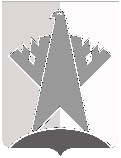 ДУМА СУРГУТСКОГО РАЙОНАХанты-Мансийского автономного округа - ЮгрыРЕШЕНИЕ«18» мая 2018 года                                                                                                                     № 452   г. СургутДума Сургутского района решила:Внести в приложение 2 к решению Думы Сургутского района от 24 мая 2016 года № 927 «Об утверждении перечня показателей оценки деятельности главы Сургутского района и администрации Сургутского района» следующее изменение:в пункте 3 раздела «Комитет архитектуры и градостроительства» слова «Утверждение подготовленной на основании документов территориального планирования документации по планировке территории» заменить словами «Утверждение документации по планировке территории в случаях, предусмотренных Градостроительным кодексом Российской Федерации».Председатель ДумыСургутского района 						                       А.П. СименякО внесении изменения в решение 
Думы Сургутского района от 24 мая 2016 года № 927 «Об утверждении перечня показателей оценки деятельности главы Сургутского района и администрации Сургутского района»